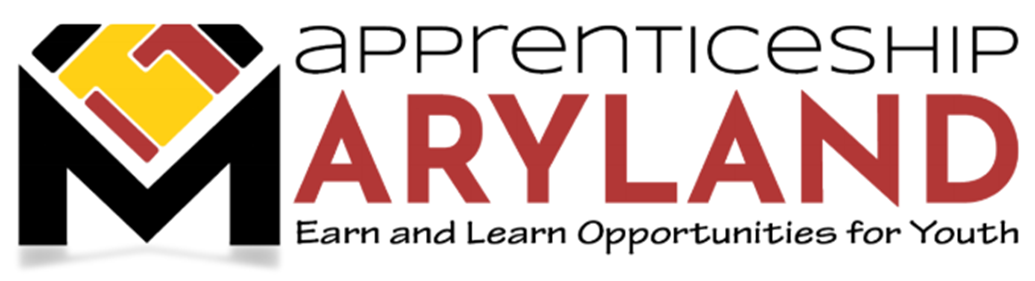 Youth Apprenticeship Advisory CommitteeJanuary 28, 2021 MeetingAgendaWelcome and IntroductionsApproval of MinutesDiscussion Regarding Status of Apprenticeship Maryland Program (AMP)Review statistics from Current Youth Apprenticeship Program Overview document (attached)Current AMP youth apprentices by industry of focusCurrent average hourly wage2020-2021 Registrations to DateMSDE Update – 2020-2021 School Year UpdateLegislative Update – Overview of 2021 Legislative Session; Reminder of Policies Associated with Appointed Board Members and the SessionMarketing UpdateOther Business